PENGARUH LINGKUNGAN KERJA DAN KARAKTERISTIK INDIVIDU TERHADAP KINERJA STAF DI LOKA REHABILITASI BADAN NARKOTIKA NASIONAL DELI SERDANGSKRIPSI Diajukan Untuk Melengkapi Salah Satu PersyaratanDalam Mencapai Gelar Sarjana Manajemen (S.M)Pada Fakultas Ekonomi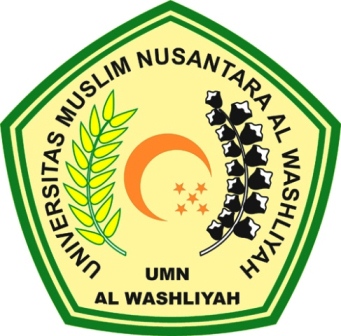 OLEH :FACHRIANI PUTRINPM: 163114131FAKULTAS EKONOMIPROGRAM STUDI MANAJEMENUNIVERSITAS MUSLIM NUSANTARA AL WASHLIYAHMEDAN2020